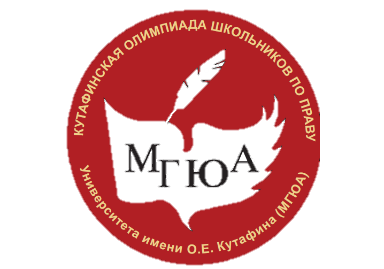 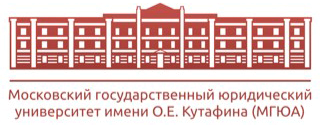 Уважаемые коллеги! Приглашаем обучающихся 8-11 классов Вашего образовательного учреждения принять участие в Кутафинской олимпиаде школьников по праву (далее – Олимпиада) в 2022/23 учебном году!Олимпиада проводится в два этапа: отборочный и заключительный.Отборочный этап проводится в заочной (дистанционной) форме:14 января 2023г. – для учащихся 8-10 классов (с 00:00 до 23:59 по мск).15 января 2023г. – для учащихся 11 классов (с 00:00 до 23:59 по мск).Регистрация на Олимпиаду осуществляется с 01 октября по 9 января (включительно) 2023 г. Для участия в Олимпиаде необходимо пройти регистрацию на сайте - https://reg.msal.ru/sign-in и прикрепить сканы следующих документов: заявление на участие, согласие на обработку персональных данных,справку из образовательного учреждения. Шаблоны документов размещены во вкладке Документы. Заключительный этап будет проводиться в письменной форме с применением дистанционных образовательных технологий с использованием прокторинга:4 марта 2023г. – для учащихся 8-10 классов (в соответствии с графиком).5 марта 2023г. – для учащихся 11 классов (в соответствии с графиком).Победители и призеры Кутафинской олимпиады школьников по праву 10 и 11 классов имеют особые права и преимущества при приеме на обучение в Университет имени О.Е. Кутафина (МГЮА), а также другие образовательные организации высшего образования.При приеме в Университет в 2023г. участникам заключительного этапа Олимпиады предоставляются следующие особые права и преимущества:- победителям и призерам Олимпиады (заключительный этап) - учащимся 11 классов - право на поступление в Университет без вступительных испытаний (при условии сдачи ЕГЭ по предмету "Обществознание" не менее 75 баллов);- победителям и призерам Олимпиады (заключительный этап) - учащимся 10 классов - право на 100 баллов по предмету "Обществознание" при поступлении в Университет в 2024г. (при условии сдачи ЕГЭ по предмету "Обществознание" не менее 75 баллов);- участникам заключительного этапа Олимпиады - учащимся 11 классов - начисляется 2 балла в качестве индивидуального достижения. Победители и призеры Кутафинской олимпиады школьников по праву 8-10 классов на следующий год имеют право принимать участие в заключительном этапе Олимпиады без прохождения отборочного этапа.Просим проинформировать обучающихся Вашего образовательного учреждения о проводимом мероприятии.С информацией об Олимпиаде можно ознакомиться на сайте Университета имени О.Е. Кутафина (МГЮА), по электронной почте orgolymp@msal.ru, по телефонам: 8 (499) 244-86-02, (499) 244-80-45, 8 (499) 244-86-99, 8 (499) 244-86-32, в социальных сетях: Вконтакте https://vk.com/msal_olymp   телеграм https://t.me/kutafinskayaolympiada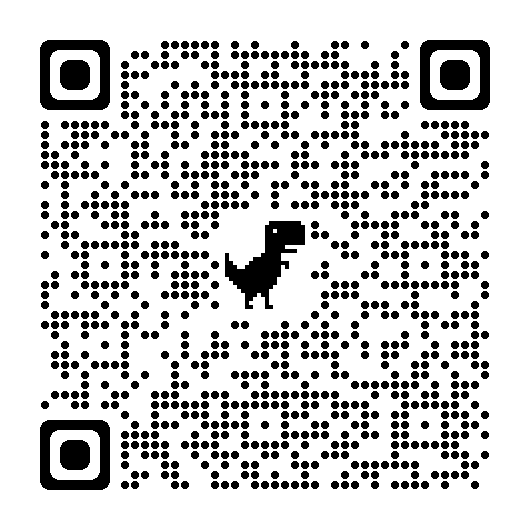 Ждем всех желающих!С уважением,Оргкомитет Олимпиады